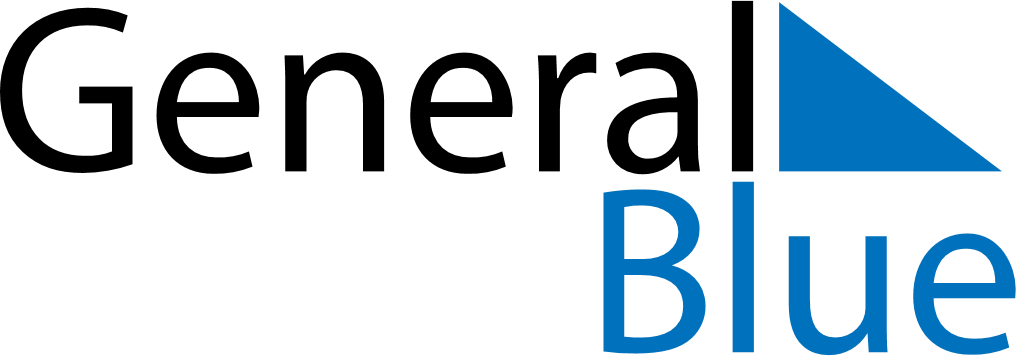 2027 – Q2Philippines  2027 – Q2Philippines  2027 – Q2Philippines  2027 – Q2Philippines  2027 – Q2Philippines  AprilAprilAprilAprilAprilAprilAprilSundayMondayTuesdayWednesdayThursdayFridaySaturday123456789101112131415161718192021222324252627282930MayMayMayMayMayMayMaySundayMondayTuesdayWednesdayThursdayFridaySaturday12345678910111213141516171819202122232425262728293031JuneJuneJuneJuneJuneJuneJuneSundayMondayTuesdayWednesdayThursdayFridaySaturday123456789101112131415161718192021222324252627282930Apr 9: Day of ValorApr 27: Lapu-Lapu DayMay 1: Labour DayMay 16: Feast of the Sacrifice (Eid al-Adha)Jun 6: Islamic New YearJun 12: Independence DayJun 19: José Rizal’s birthday